MAB2 – VÄLITESTI 2Tarkista ja pisteytä vihkoon tekemäsi välitesti tämän ratkaisumonisteen avulla. Epäselvissä kohdissa kysy apua opettajalta. Jos sait vähintään 9/12 pistettä, olet valmis siirtymään seuraavaan osioon!Ratkaise sivun x pituus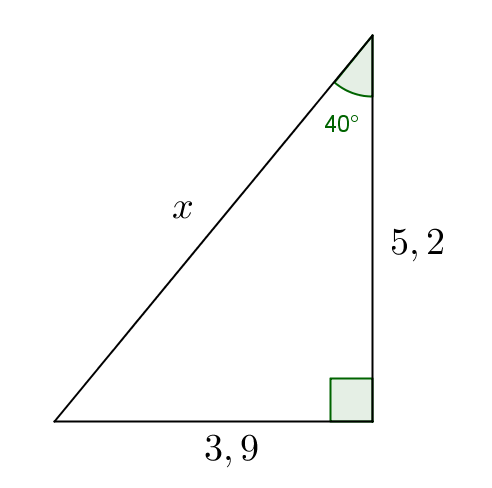 (2 p.)                                                                                   b) (2 p.)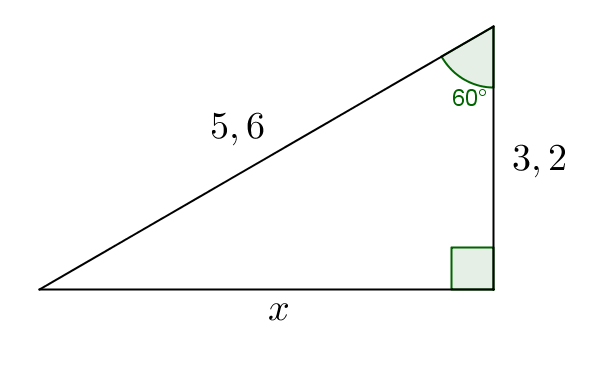 a)				b)Ratkaise kulman  suuruus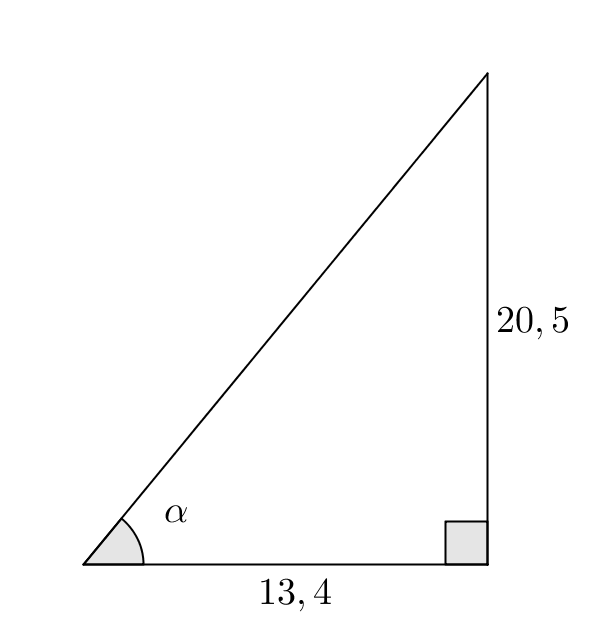 a)   (2 p.)                                                                               b) (2 p.)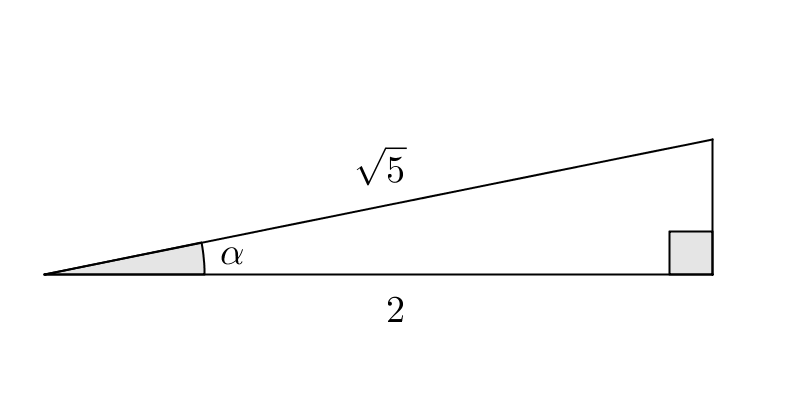 a) 				b)Kolmion kaksi sivua ovat 3 ja 4 sekä näiden sivujen välinen kulma on  Laske kolmion pinta-ala. (4p.)Viereisestä kuviosta saamme kolmion korkeuden h: Kolmion ala on   (2 p.)